 INVITATION EXPO  La Galerie des Photographes expose 2 artistes     Magali Imaho (peintre) et Pascal Nivelet (photographe)       Du 20 Août au 12 Septembre 2020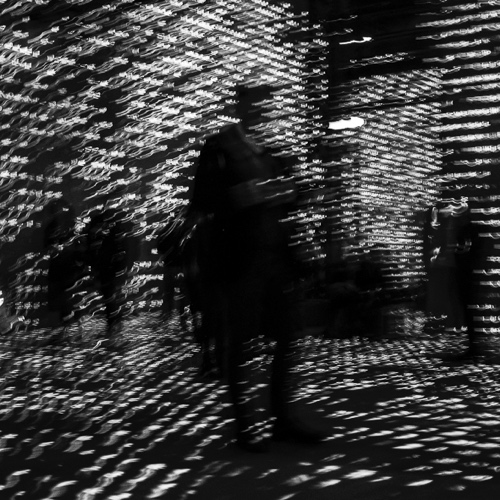 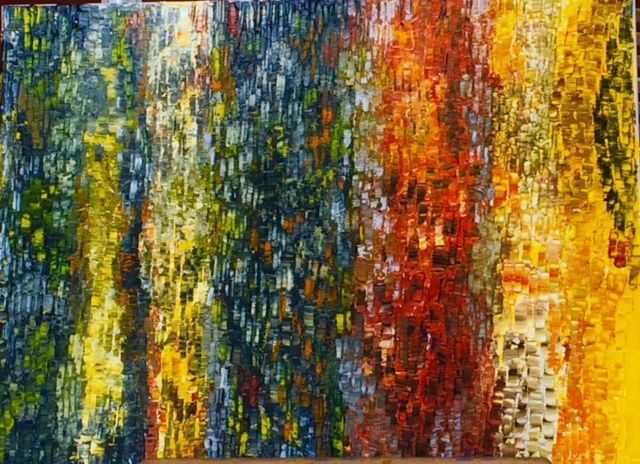    « Ondes de choc » Vernissage le Samedi 22 Août à partir de 17H Finissage le Vendredi 11 Septembre à partir de 18H     29 rue Keller 75011 Paris            (Mo : Charonne)       Magali Imaho : https://www.fragments-art.com/         Pascal Nivelet : http://pix-els.com/fr/accueil.html